12.4. – terénní cvičení ZEZ – Bedřichovka- téma – metody odchytu a určování obojživelníků a základních skupin vodních bezobratlých     (+ odchyt bezobratlých do zemních pastí)- sraz - autobusové nádraží Liberec v 8:00 - odjezd v 8:10  (bus č. 440 směr Nový Bor) do Bedřichovky - lokalita – vodní nádrže a tůně v Bedřichovce (50.8049247N, 14.9869314E)- návrat do Liberce nejpozději v 13:20 (odjezd v 13:12 z Bedřichovky)- s sebou – holiny či alespoň nepromokavá pevná obuv (případně kdo má, může si vzít i svoje určovací klíče/atlasy – obojživelníci, vodní bezobratlí, půdní bezobratlí)Doporučené atlasy k určování obojživelníků: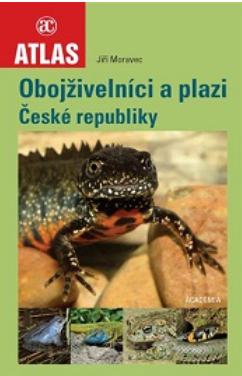 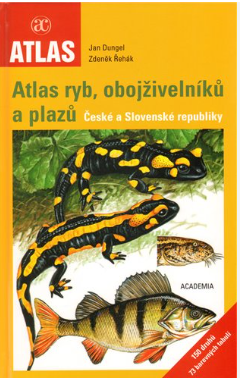 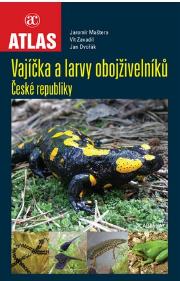 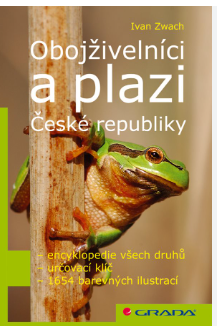 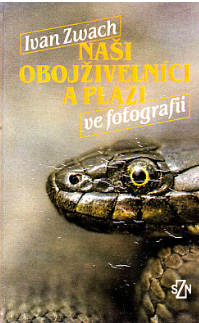 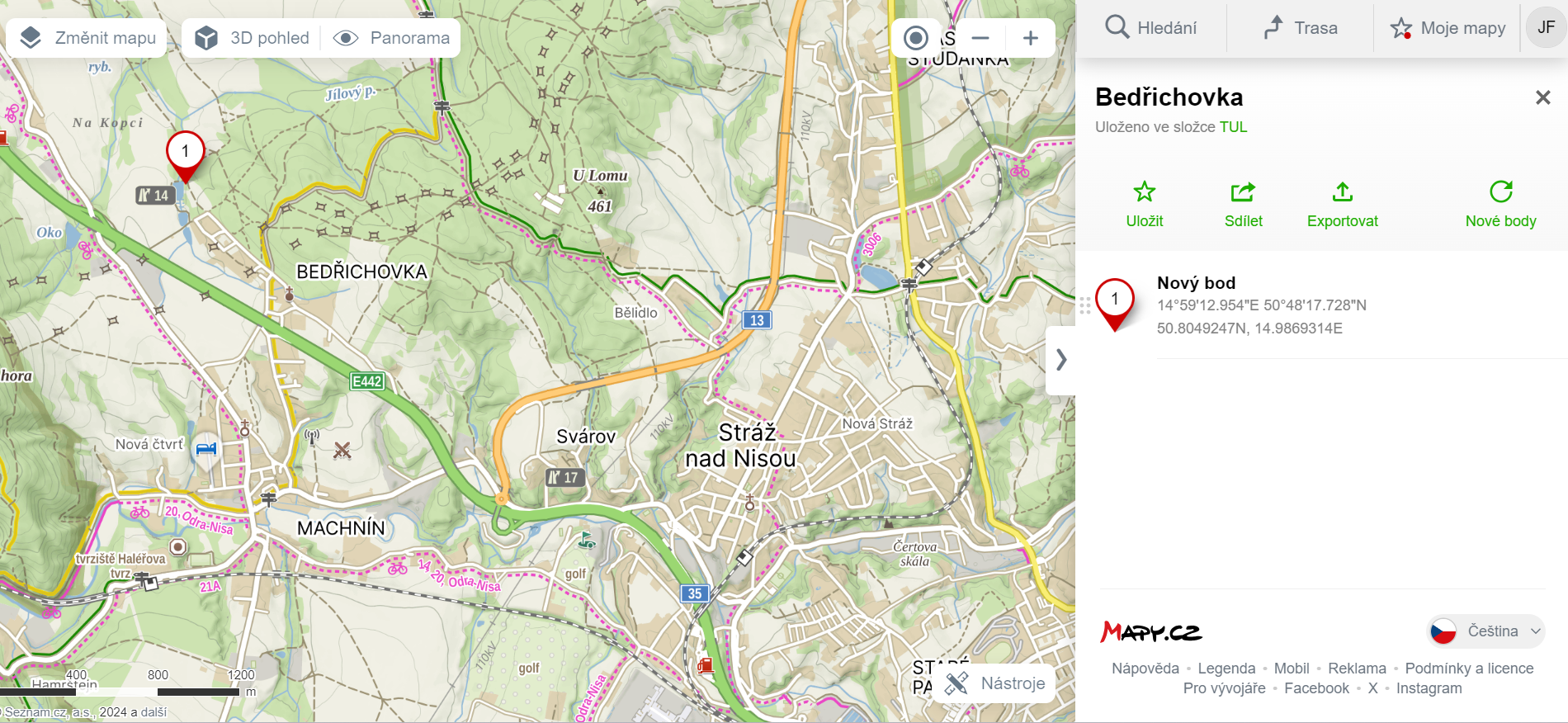 